Электронное приглашениеПриглашаем Вас принять участие в семинарах общероссийской общественной организации «Союз садоводов России» в рамках выставки «Дача. Сад. Ландшафт. Малая механизация-2016». ВДНХ, павильон 69. Также приглашаем посетить стенд «Союза садоводов России» — Д 24 (возле сцены).17 марта Сцена 12.00-13.00 Обучающая программа «Ликбез для садовода». Семинар «Солнечные электростанции — выгодная альтернатива привычным источникам электричества, экономия средств и времени». Семинар проведет Олег Киреев, представитель компании «ЭЛАВ».13.00-14.00 Обучающая программа «Ликбез для садовода». Семинар «Энергоснабжение СНТ. Обзор изменений законодательства в 2016 году. Передача электросетей СНТ в электросетевую компанию: плюсы и минусы»). Семинар проведет Василий Анищенко,  генеральный директор ООО «Садовод-Энерго».Конференц-зал 14.00-16.00 Обучающая программа «Ликбез для садовода». «Составление и реализация приходно-расходной сметы СНТ. Работа с возражениями садоводов по смете. Устав ТСН.  составление, проверка. Обзор изменений в законодательстве России и Московской области». Проведет семинар Людмила Борисовна Воробьева, ведущий специалист общественной приемной «Союза садоводов России».18 марта Сцена 11.00-12.00 Обучающая программа «Ликбез для садовода». Семинар «Энергоснабжение СНТ. Как оптимизировать затраты на электрохозяйство. Зачем выносить счетчики на столбы. Автоматизация сбора данных по электроэнергии. Пилотный проект в Солнечногорском районе». Проведут семинар Владимир Елисеев, руководитель проекта «Твой учет садовод» компании-партнера «Союза садоводов России» «Группа Энергетические Технологии и Решения» и Игорь Коновалов, руководитель отделения «Союза садоводов России» по Солнечногорскому  району  Московской области.13.00-14.00 Обучающая программа «Современному садоводу-любителю». Семинар «Семена. Как обрабатывать перед посадкой, как правильно высаживать. Как ускорить прорастание семян и увеличить урожай». Проведет семинар Мария Борисовна Гончарова, кандидат с/х наук.Конференц-зал 14.00-16.00 Обучающая программа «Ликбез для садовода». Семинар «Установление справедливой кадастровой стоимости земельного участка и земель общего пользования. Алгоритм работы. Налоги и льготы. Как правильно распорядиться льготами». Проведет семинар Людмила Борисовна Воробьева, ведущий специалист общественной приемной «Союза садоводов России».Каждый день на стенде Д-24 «Союза садоводов России» бесплатная юридическая консультация, презентация интернет-магазина ВСЕСАДОВОДЫ.РФ (от партнеров «Союза садоводов России»),консультации по альтернативным источникам электроэнергии, по борьбе с воровством электричества, по строительству и ремонту на даче. Данное приглашение является билетом для прохода в павильон № 69 ВДНХ на семинары Союза садоводов России на весь период работы выставки. Количество приглашений не ограничено из расчета одно распечатанное приглашение на одного человека. Контакты: тел. 8(495)5328168эл. почта: info@souzsadovodovmos.ruМосковское областное региональное отделениеОбщероссийской общественной организацииСОЮЗ САДОВОДОВ РОССИИМосковское областное региональное отделениеОбщероссийской общественной организацииСОЮЗ САДОВОДОВ РОССИИМосковское областное региональное отделениеОбщероссийской общественной организацииСОЮЗ САДОВОДОВ РОССИИ129090, г. Москваул. Мещанская, д. 9/14ОГРН 1037739615913ИНН 7708130916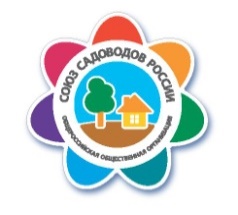 Тел.:   (495) 532-81-68Факс: (495) 692-95-96 info@souzsadovodovmos.ruwww.souzsadovodovmos.ru